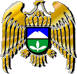 МУНИЦИПАЛЬНОЕ УЧРЕЖДЕНИЕ « УПРАВЛЕНИЕОБРАЗОВАНИЯ »АДМИНИСТРАЦИИ  ЭЛЬБРУССКОГО  МУНИЦИПАЛЬНОГО  РАЙОНА361624, Кабардино-Балкарская Республика, город Тырныауз, проспект Эльбрусский, №-39	Тел.4-39-25, e-mail: ruelbrus@yandex.ruПРИКАЗ29.04.2019г. 	                                        г. п. Тырныауз                                                       № 81Об итогах районного Фестиваля британской культуры В соответствии с Положением о муниципальном Фестивале британской культуры,  утвержденным  приказом  № 32 МУ «Управления образования» «О районном Фестивале  британской культуры» от 18 февраля 2019 года, в целях поддержки одаренных детей, увлекающихся изучением английского языка, был проведен муниципальный Фестиваль британской культуры. На основании протоколов жюри муниципального Фестиваля британской культурыПРИКАЗЫВАЮ:Утвердить следующие результаты Фестиваля:Объявить победителями в номинациях следующих участников Фестиваля:Присудить Почетное Звание «Мисс Фестиваля британской культуры 2019» ученице 9 класса МОУ «СОШ№6» Юсуповой Земфире.Присудить Почетное Звание «Мистер Фестиваля британской культуры 2019» ученику 6 класса МОУ «Гимназия №5» Логинову Вадиму.Наградить грамотами и памятными подарками победителей муниципального Фестиваля британской культуры.Наградить грамотами и дипломами призеров муниципального Фестиваля британской культуры.За активное участие в организации и проведении муниципального Фестиваля британской культуры объявить благодарность:- учителю английского языка МОУ «Гимназия №5» г.п.Тырныауз Османовой О.Б., - учителю английского языка МОУ «Гимназия №5» г.п.Тырныауз Этезовой А.Ш.,- учителю английского языка МОУ «СОШ№3» Черкуяновой Н.Х.,- администрации МОУ «СОШ №6» г.п.Тырныауз.      8.  Объявить  благодарность учителям, подготовившим победителей и призеров муниципального Фестиваля британской культуры.                9. Контроль за исполнением данного приказа оставляю за собой.Начальник   управления образования			      Н. М. Атакуева№п/пФИОООКлассСтатус Статус ИСПОЛНЕНИЕ ПЕСНИ ИСПОЛНЕНИЕ ПЕСНИ ИСПОЛНЕНИЕ ПЕСНИ ИСПОЛНЕНИЕ ПЕСНИ ИСПОЛНЕНИЕ ПЕСНИ ИСПОЛНЕНИЕ ПЕСНИ ИСПОЛНЕНИЕ ПЕСНИ 1Юсупова ЗемфираМОУ «СОШ№6» г.Тырныауз91 место1 место2Гогуева АделинаМОУ «СОШ№3» г.Тырныауз52 место2 местоЧТЕНИЕ СТИХОТВОРЕНИЯЧТЕНИЕ СТИХОТВОРЕНИЯЧТЕНИЕ СТИХОТВОРЕНИЯЧТЕНИЕ СТИХОТВОРЕНИЯЧТЕНИЕ СТИХОТВОРЕНИЯЧТЕНИЕ СТИХОТВОРЕНИЯЧТЕНИЕ СТИХОТВОРЕНИЯ1Байзулаева ЛейлаМОУ «Лицей №1» г.Тырныауз71 место1 место2Байзуллаева МариямГызыева АминаМОУ «СОШ№3» г.Тырныауз651 место1 место3Мусукаева АйданМОУ «Гимназия №5» г.Тырныауз61 место1 место4Атакуева ДианаМОУ «СОШ» с.Терскол92 место2 место5Отарова ЖамиляМОУ «СОШ №6» г.Тырныауз63 место3 местоЧТЕНИЕ ПРОЗЫ  ЧТЕНИЕ ПРОЗЫ  ЧТЕНИЕ ПРОЗЫ  ЧТЕНИЕ ПРОЗЫ  ЧТЕНИЕ ПРОЗЫ  ЧТЕНИЕ ПРОЗЫ  ЧТЕНИЕ ПРОЗЫ  1Альботова ИзидаМОУ «СОШ№3» г.Тырныауз81 место1 место2Моллаева ВладленаМОУ «СОШ» с.Терскол92 место2 место3Уришева КамилаМОУ «СОШ№2» г.Тырныауз53 место3 местоИНСЦЕНИРОВКА ПО МОТИВАМ АНГЛИЙСКИХ СКАЗОКИНСЦЕНИРОВКА ПО МОТИВАМ АНГЛИЙСКИХ СКАЗОКИНСЦЕНИРОВКА ПО МОТИВАМ АНГЛИЙСКИХ СКАЗОКИНСЦЕНИРОВКА ПО МОТИВАМ АНГЛИЙСКИХ СКАЗОКИНСЦЕНИРОВКА ПО МОТИВАМ АНГЛИЙСКИХ СКАЗОКИНСЦЕНИРОВКА ПО МОТИВАМ АНГЛИЙСКИХ СКАЗОКИНСЦЕНИРОВКА ПО МОТИВАМ АНГЛИЙСКИХ СКАЗОК1МОУ «СОШ№2» г.ТырныаузМОУ «СОШ№2» г.ТырныаузМОУ «СОШ№2» г.ТырныаузМОУ «СОШ№2» г.Тырныауз1 место1 место2МОУ «СОШ№6» г.ТырныаузМОУ «СОШ№6» г.ТырныаузМОУ «СОШ№6» г.ТырныаузМОУ «СОШ№6» г.Тырныауз1 место1 место3МОУ «СОШ»  с.НейтриноМОУ «СОШ»  с.НейтриноМОУ «СОШ»  с.НейтриноМОУ «СОШ»  с.Нейтрино2 место2 местоИНТЕЛЛЕКТУАЛЬНЫЙ МАРАФОН  ИНТЕЛЛЕКТУАЛЬНЫЙ МАРАФОН  ИНТЕЛЛЕКТУАЛЬНЫЙ МАРАФОН  ИНТЕЛЛЕКТУАЛЬНЫЙ МАРАФОН  ИНТЕЛЛЕКТУАЛЬНЫЙ МАРАФОН  ИНТЕЛЛЕКТУАЛЬНЫЙ МАРАФОН  ИНТЕЛЛЕКТУАЛЬНЫЙ МАРАФОН  1МОУ «Лицей №1» г.ТырныаузМОУ «Лицей №1» г.ТырныаузМОУ «Лицей №1» г.ТырныаузМОУ «Лицей №1» г.Тырныауз1 место1 место2МОУ «СОШ№3» г.ТырныаузМОУ «СОШ№3» г.ТырныаузМОУ «СОШ№3» г.ТырныаузМОУ «СОШ№3» г.Тырныауз1 место1 место3МОУ «СОШ№6» г.ТырныаузМОУ «СОШ№6» г.ТырныаузМОУ «СОШ№6» г.ТырныаузМОУ «СОШ№6» г.Тырныауз2 место2 место4МОУ «СОШ» с.ТерсколМОУ «СОШ» с.ТерсколМОУ «СОШ» с.ТерсколМОУ «СОШ» с.Терскол3 место3 место5МОУ «Гимназия №5» г.ТырныаузМОУ «Гимназия №5» г.ТырныаузМОУ «Гимназия №5» г.ТырныаузМОУ «Гимназия №5» г.Тырныауз3 место3 место№п/пНоминацияУчастник 1«Красивый английский»Логинов Вадим, ученик 6 класса МОУ «Гимназия №5» г.Тырныауз2«Лучший сюжет»Саидова Эльвина,ученица 8 класса МОУ «Гимназия №5» г.Тырныауз3«Через тернии к звездам» Геккиева Джамиля, Таштемирова Адабият, Кипов Юрий, ученики 7 класса МОУ «СОШ №6» г.Тырныауз4«Лучшее оформление»Команда МОУ «СОШ» с.Нейтрино5«Лучший образ»Джаппуев Ислам, ученик 5 класса МОУ «СОШ №2» г.Тырныауз